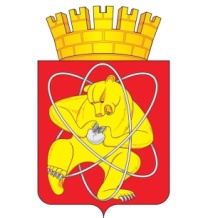 Муниципальное образование «Закрытое административно – территориальное образование  Железногорск Красноярского края»АДМИНИСТРАЦИЯ ЗАТО г. ЖЕЛЕЗНОГОРСКПОСТАНОВЛЕНИЕ   05.09.2016                                                                  	                                      1459г. ЖелезногорскО начале отопительного периода в ЗАТО ЖелезногорскРуководствуясь статьей 36 Устава муниципального образования «Закрытое административно-территориальное образование Железногорск Красноярского края», постановлением Правительства Российской Федерации от 06.05.2011 № 354 «О предоставлении коммунальных услуг собственникам и пользователям помещений в многоквартирных домах и жилых домов», уставом ЗАТО ЖелезногорскПОСТАНОВЛЯЮ:Начать отопительный период в ЗАТО Железногорск «14»  сентября 2016 года.МП «Гортеплоэнерго» производить подключение теплопотребляющих систем, при наличии актов готовности, в последовательности, в соответствии с утверждённым графиком запуска на циркуляцию систем отопления потребителей.Управлению делами Администрации ЗАТО г. Железногорск (Е.В. Андросова) довести до сведения населения настоящее постановление через газету «Город и горожане».Отделу общественных связей Администрации ЗАТО г. Железногорск (И.С. Пикалова) разместить настоящее постановление на официальном сайте Муниципального образования «Закрытое административно-территориальное образование Железногорск Красноярского края» в информационно-коммуникационной сети Интернет.Контроль над исполнением настоящего постановления оставляю за собой.Постановление вступает в силу после его официального опубликования.Глава администрации								      С.Е. Пешков